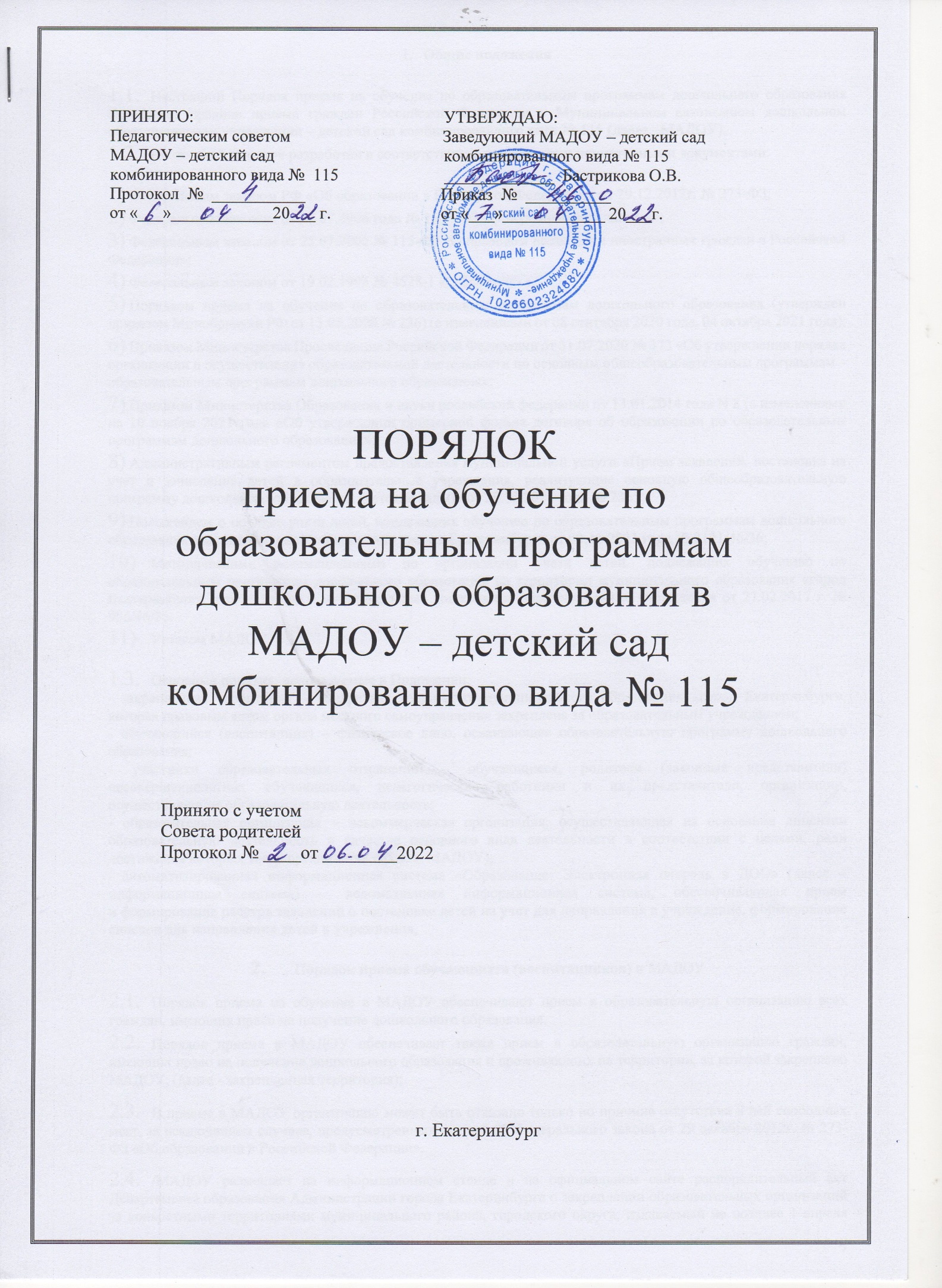 Общие положенияНастоящий Порядок приема на обучение по образовательным программам дошкольного образования определяет правила приема граждан Российской Федерации в Муниципальном автономном дошкольном образовательном учреждении – детский сад комбинированного вида № 115 (далее –МАДОУ).Настоящий Порядок разработан в соответствии со следующими нормативными документами:Федеральным законом РФ «Об образовании в Российской Федерации» от 29.12.2012г. № 273-ФЗ;Федеральным законом от 27.07.2006 года № 152 - ФЗ «О персональных данных»;Федеральным законом от 25.07.2002 № 115-ФЗ «О правовом положении иностранных граждан в Российской Федерации»;Федеральным законом от 19.02.1993 № 4528-1 «О беженцах»; Порядком приема на обучение по образовательным программам дошкольного образования (утвержден приказом Минобрнауки РФ от 15.05.2020 № 236) (с изменениями от 08 сентября 2020 года, 04 октября 2021 года);Приказом Министерства Просвещения Российской Федерации от 31.07.2020 № 373 «Об утверждении порядка организации и осуществления образовательной деятельности по основным общеобразовательным программам – образовательным программам дошкольного образования»;Приказом Министерства Образования и науки российской федерации от 13.01.2014 года N 8 (с изменениями на 10 ноября 2021 года «Об утверждении примерной формы договора об образовании по образовательным программам дошкольного образования»;Административным регламентом предоставления муниципальной услуги «Прием заявлений, постановка на учет и зачисление детей в образовательные учреждения, реализующие основную общеобразовательную программу дошкольного образования (детские сады)» от 29.10.2021 года № 2365;Положением о порядке учета детей, подлежащих обучению по образовательным программам дошкольного образования в муниципальном образовании «город Екатеринбург» от 02.11.2021 года № 2121/46/36;Методическими рекомендациями по организации учета детей, подлежащих обучению по образовательным программам дошкольного образования на территории муниципального образования «город Екатеринбург» и зачислению в муниципальные дошкольные образовательные учреждения от 27.02.2017 г. № 956/46/36.Уставом МАДОУ.Основные понятия, используемые в Положении:- закрепленная территория – конкретная территория муниципального образования «город Екатеринбург», которая правовым актом органа местного самоуправления закреплена за образовательным учреждением;- обучающийся (воспитанник) – физическое лицо, осваивающее образовательную программу дошкольного образования; - участники образовательных отношений – обучающиеся, родители (законные представители) несовершеннолетних обучающихся, педагогические работники и их представители, организации, осуществляющие образовательную деятельность;- образовательная организация – некоммерческая организация, осуществляющая на основании лицензии образовательную деятельность в качестве основного вида деятельности в соответствии с целями, ради достижения которых такая организация создана МАДОУ);- автоматизированная информационная система «Образование: Электронная очередь в ДОО» (далее – информационная система) – ведомственная информационная система, обеспечивающая прием 
и формирование реестра заявлений о постановке детей на учет для направления в учреждение, формирование списков для направления детей в учреждения;Порядок приема обучающихся (воспитанников) в МАДОУПорядок приема на обучение в МАДОУ обеспечивают прием в образовательную организацию всех граждан, имеющих право на получение дошкольного образования.Порядок приема в МАДОУ обеспечивает также прием в образовательную организацию граждан, имеющих право на получение дошкольного образования и проживающих на территории, за которой закреплено МАДОУ, (далее - закрепленная территория);В приеме в МАДОУ организацию может быть отказано только по причине отсутствия в ней свободных мест, за исключением случаев, предусмотренных статьей 88 Федерального закона от 29 декабря 2012г. № 273-ФЗ «Об образовании в Российской Федерации»./МАДОУ размещает на информационном стенде и на официальном сайте распорядительный акт Департамента образования Администрации города Екатеринбурга о закреплении образовательных организаций за конкретными территориями муниципального района, городского округа, издаваемый не позднее 1 апреля текущего года (далее - распорядительный акт о закрепленной территории).МАДОУ знакомит родителей (законных представителей) ребенка со своим уставом, лицензией на осуществление образовательной деятельности, с образовательными программами и другими документами, регламентирующими организацию, и осуществление образовательной деятельности, права и обязанности воспитанников, распорядительным актом о закрепленной территории.Факт ознакомления родителей (законных представителей) ребенка, в том числе через официальный сайт МАДОУ, с указанными документами фиксируется в заявлении (Приложение 1) о приеме в образовательную организацию и заверяется личной подписью родителей (законных представителей) ребенка.Копии указанных документов, информация о сроках приема документов, размещаются на информационном стенде и на официальном сайте МАДОУ в информационно-телекоммуникационной сети "Интернет".Документы о приеме подаются в МАДОУ после получения направления в рамках реализации муниципальной услуги, предоставляемой Департаментом образования Администрации города Екатеринбурга, по приему заявлений, постановке на учет и зачислению детей в образовательные организации, реализующие основную образовательную программу дошкольного образования (детские сады).Согласие на обработку   персональных данных родителя (законного представителя) и воспитанника ребенка фиксируется подписью родителя (законного представителя) в порядке, установленном законодательством Российской Федерации.Прием в МАДОУ осуществляется в течение всего календарного года при наличии свободных мест.Состав, последовательность и сроки приема обучающихся (воспитанников)Сроки приема:- прием (зачисление) ребенка в МАДОУ (после предоставления места 
в учреждении) – с 25 мая до 30 июня текущего года в основной период распределения мест (комплектования) в случае обращения заявителя 
в МАДОУ с документами;- зачисление ребенка в МАДОУ (после предоставления места 
в учреждении) – в течение двух месяцев с даты предоставления места (до даты, указанной в распоряжении начальника Департамента образования) в дополнительный период распределения мест (комплектования) при обращении заявителя в учреждение с документами;Основанием для проведения мероприятий по приему (зачислению) детей в МАДОУ является утверждённый городской комиссией поименный список детей на бумажном носителе и в электронном виде, направленный распоряжением Департамента образования Администрации города Екатеринбурга. Заведующий или уполномоченное им должностное лицо, ответственное за прием документов, проводит мероприятия по зачислению (приему) детей в период основного комплектования в следующие сроки:- до 1 июня текущего года осуществляет размещение списков номеров заявлений, на основании которых детям предоставлены места в МАДОУ, на информационных стендах МАДОУ, официальном сайте МАДОУ в информационно-телекоммуникационной сети Интернет;- до 15 июня текущего года информирует заявителя (осуществляет уведомление) по телефону или направляет уведомление по адресу электронной почты или адресу его проживания, указанному в заявлении либо лично на руки о предоставлении ребенку места в МАДОУ, о сроках представления документов, необходимых для зачисления; - до 30 июня текущего года осуществляет прием заявителя с заявлением и документами о приеме ребенка в МАДОУ; дополняет учетную запись ребенка в информационной системе сведениями о зачислении ребенка в МАДОУ;Заведующий или уполномоченное им должностное лицо, ответственное за прием документов, проводит мероприятия по приему (зачислению) детей в период доукомплектования в следующие сроки:- в течение 3 дней с момента направления утверждённых списков детей в МАДОУ осуществляет размещение списков номеров заявлений, на основании которых предоставлены детям места в МАДОУ, на информационных стендах /МАДОУ, официальном сайте МАДОУ в информационно-телекоммуникационной сети Интернет;- в течение 5 дней с момента направления утверждённых списков детей в МАДОУ осуществляет направление уведомление о предоставлении ребенку места в МАДОУ, о сроках представления документов, необходимых для зачисления;- в течение 2 месяцев с момента утверждения поимённых списков осуществляет прием заявителя с заявлением и документами о приеме ребенка в МАДОУ; дополняет учетную запись ребенка в информационной системе сведениями о зачислении ребенка в МАДОУ;Прием в МАДОУ осуществляются по личному заявлению родителя (законного представителя) ребенка.В заявлении для приема родителями (законными представителями) ребенка указываются следующие сведения:а)	фамилия, имя, отчество (последнее - при наличии) ребенка;б)	дата рождения ребенка;в)	реквизиты свидетельства о рождении ребенка;г)	адрес места жительства (места пребывания, места фактического проживания) ребенка;д)	фамилия, имя, отчество (последнее - при наличии) родителей (законных представителей) ребенка;е)	реквизиты документа, удостоверяющего личность родителя (законного представителя) ребенка;ж)	реквизиты документа, подтверждающего установление опеки (при наличии);з)	адрес электронной почты, номер телефона (при наличии) родителей (законных представителей) ребенка;и)	о выборе языка образования, родного языка из числа языков народов Российской Федерации, в том числе русского языка как родного языка;к)	о потребности в обучении ребенка по адаптированной образовательной программе дошкольного образования и (или) в создании специальных условий для организации обучения и воспитания ребенка-инвалида в соответствии с индивидуальной программой реабилитации инвалида (при наличии);л)	о направленности дошкольной группы;м)	о необходимом режиме пребывания ребенка;н)	о желаемой дате приема на обучение.Для приема в МАДОУ родители (законные представители) ребенка предъявляют следующие документы:- документ, удостоверяющий личность родителя (законного представителя) ребенка, либо документ, удостоверяющий личность иностранного гражданина или лица без гражданства в Российской Федерации в соответствии со статьей 10 Федерального закона от 25 июля 2002 г. N 115-ФЗ "О правовом положении иностранных граждан в Российской Федерации" (Собрание законодательства Российской Федерации, 2002, N 30, ст.3032);- документ психолого-медико-педагогической комиссии (при необходимости);- документ, подтверждающий потребность в обучении в группе оздоровительной направленности (при необходимости).Родители (законные представители) ребенка, являющиеся иностранными гражданами или лицами без гражданства, дополнительно предъявляют документ(-ы), удостоверяющий(е) личность ребенка и подтверждающий(е) законность представления прав ребенка, а также документ, подтверждающий право заявителя на пребывание в Российской Федерации. Иностранные граждане и лица без гражданства все документы представляют на русском языке или вместе с заверенным переводом на русский язык.Для приема родители (законные представители) ребенка дополнительно предъявляют в МАДОУ:- свидетельство о рождении ребенка (для родителей (законных представителей) ребенка - граждан Российской Федерации), - свидетельство о регистрации ребенка по месту жительства или по месту пребывания на закрепленной территории или документ, содержащий сведения о месте пребывания, месте фактического проживания ребенка.Копии предъявляемых при приеме документов хранятся в образовательной организации.Дети с ограниченными возможностями здоровья принимаются на обучение по адаптированной образовательной программе дошкольного образования только с согласия родителей (законных представителей) ребенка и на основании рекомендаций психолого-медико-педагогической комиссии.Требование представления иных документов для приема детей в образовательные организации в части, не урегулированной законодательством об образовании, не допускается.Заявление о приеме в МАДОУ и копии документов регистрируются заведующим или уполномоченным им должностным лицом, ответственным за прием документов, в журнале приема заявлений о приеме в образовательную организацию. После регистрации родителю (законному представителю) ребенка выдается документ, заверенный подписью должностного лица образовательной организации, ответственного за прием документов, содержащий индивидуальный номер заявления и перечень представленных при приеме документов.После приема документов МАДОУ заключает договор об образовании по образовательным программам дошкольного образования (далее - договор) с родителями (законными представителями) ребенка.Заведующий издает распорядительный акт (далее приказ) о зачислении ребенка в МАДОУ в течение трех рабочих дней после заключения договора. Приказ в трехдневный срок после издания размещается на информационном стенде МАДОУ. На официальном сайте МАДОУ в сети Интернет размещаются реквизиты приказа, наименование возрастной группы, число детей, зачисленных в указанную возрастную группу.На каждого ребенка, зачисленного в МАДОУ, оформляется личное дело, в котором хранятся все предоставленные родителями (законными представителями) ребенка документы (их заверенные копии).В случае неявки заявителя в МАДОУ в сроки, установленные в пункте 3.1 настоящего Порядка, место, предоставленное в МАДОУ, будет рассматриваться как свободное для предоставления следующему по очередности (дате постановки на учет) ребёнку, электронная форма заявления в информационной системе автоматически перемещается в реестр заявлений, которые не рассматриваются в периоды последующего распределения мест, при этом заявлению в информационной системе присваивается статус «Неактивно».При наличии оснований для отказа в приеме документов, заведующий или уполномоченное им должностное лицо, ответственное за прием документов, возвращает документы заявителю с разъяснением причин (оснований) для отказа, в течение 10 рабочих дней формирует уведомление об отказе в приеме документов.Требования к документообороту МАДОУ при зачислении (приеме) детей из поимённого списка, утверждённого распоряжением начальника Департамента образования Администрации города ЕкатеринбургаС целью структуризации документов МАДОУ при организации приема (зачисления) детей из поимённых списков используются следующие формы документов: Уведомление с целью информирования заявителя о предоставлении ребенку места в МАДОУ, о сроках представления документов, необходимых для зачисления, направляемое по адресу электронной почты или адресу его проживания, либо переданное лично в руки (Приложение 1);Заявление о приеме (Приложение 2);Распорядительный акт (приказ о зачислении) (Приложение 3);Документ, заверенный подписью должностного лица образовательной организации, ответственного за прием документов, содержащий индивидуальный номер заявления и перечень представленных при приеме документов (расписка о приеме документов) (Приложение 4);Уведомление об отказе в приеме документов (Приложение 5);Согласие на обработку персональных данных (Приложение 6);Журнал регистрации Распоряжений Департамента образования Администрации города Екатеринбурга МАДОУ (Приложение 7);Книга реестра приказов движения детей (Приложение 8) Реестр приказов о зачислении детей в МАДОУ для размещения на сайте МАДОУ (приложение № 9); Форма списков с регистрационными номерами заявлений детей, которым предоставлены места для размещения на сайте (Приложение 10);«Книга (журнал) оповещения родителей (законных представителей) будущих воспитанников о включении детей в поименный список» (приложение № 11); Книга (Журнал) регистрации заявлений родителей (законных представителей) о зачислении ребёнка в МАДОУ (приложение № 12); Книга (журнал) движения детей (приложение № 13); Журнал реестра договоров об образовании по образовательным программам дошкольного образования МАДОУ (приложение № 14).Копия распоряжения Департамента образования Администрации города Екатеринбурга о направлении утвержденных поимённых списков детей регистрируется в Журнале регистрации Распоряжений Департамента образования Администрации города Екатеринбурга МАДОУ.Приказ о зачислении ребёнка в МАДОУ регистрируется в Книге реестра приказов движения детей.Реестр приказов о зачислении детей в МАДОУ размещается на сайте в сроки, установленные нормативными документами.Согласие на обработку   персональных данных родителя (законного представителя) и воспитанника ребенка фиксируется подписью родителя (законного представителя) в порядке, установленном законодательством Российской Федерации.При наличии оснований для отказа выдается Уведомление об отказе в приеме документов.Заключительные положенияНастоящее Положение вступает в законную силу с момента утверждения его руководителем МАДОУ.Текст настоящего Положения подлежит размещению на официальном сайте учреждения в сети «Интернет» и информационном стенде МАДОУ.Изменения и дополнения в настоящий Порядок вносятся и принимаются на заседании Педагогического совета, в соответствии с Уставом МАДОУ.Срок данного Положения не ограничен. Положение действует до принятия новой редакции. Приложение 1УВЕДОМЛЕНИЕУважаемые родители (законные представители) _______________________________________Ф.И. и дата рождения ребёнкаВаш сын (дочь) включены в поимённый список детей для получения образования по образовательным программам дошкольного образования в МАДОУ – детский сад комбинированного вида № 115, расположенного по адресу: г. Екатеринбург, улица Волгоградская, 180а, контактный телефон: 234-19-71 Для заключения договора об образовании между Вами необходимо в срок до ______________ предоставить в МАДОУ следующие документы: 1) заявление о приёме в МАДОУ (форма заявления размещена на сайте МАДОУ); 2) документ, подтверждающий личность заявителя.3) свидетельство о рождении ребёнка (копия); 4) Свидетельство о регистрации по месту жительства или по месту пребывания ребенка (справка с места жительства ребенка)В случае если указанные выше документы не будут предоставлены Вами в установленный срок, место предоставленное ____________________________________________________, будет рассматриваться как свободное для предоставления следующему по очередности (дате постановки на учет) ребёнку. Дни и часы приёма родителей (законных представителей): _____________________________________________________. С уважением, заведующий МАДОУ: _______________ / О.В. Бастрикова / (подпись руководителя МДОО Ф.И.О. руководителя)Приложение 2ЗАЯВЛЕНИЕЯ, _____________________________________________________________________________,(фамилия, имя, отчество при наличии родителя, законного представителя)являясь родителем (законным представителем)________________________________________________________________________________(фамилия, имя, отчество и дата рождения ребенка) - реквизиты документа, подтверждающего установление опеки (при наличии):_____________________________________________________________________________(реквизиты документа)проживающего по адресу (адрес места жительства, место пребывания, место фактического проживания) ребенка:___________________________________________________________ (индекс, город, улица, дом, корпус, квартира)Свидетельство о рождении ребенка: серия ________________ номер ____________________кем выдано: ___________________________________________________________________ дата выдачи:___________________________________________________________________(серия, номер, кем и когда выдано)Прошу зачислить моего ребенка в МАДОУ № 115 по образовательной программе дошкольного образования:______________________________________________________(общеразвивающей, компенсирующей, оздоровительной)в группу для детей в возрасте от ____ до ____ лет  с режимом пребывания: полного дня / кратковременного пребывания(нужное подчеркнуть)на основании ПМПК ____________________________________________________________(номер, дата, кем выдано, срок действия)Желаемая дата приема в МАДОУ  «___»___________20___ г.Выбор языка образования из числа языков народов Российской Федерации, в том числе русского языка как родного языка.Даю согласие на получение дошкольного образования ребенка на ________________ языке.Сведения о родителях (законных представителях) ребенка: _____________________________________________________________________________(фамилия, имя, отчество при наличии родителя, законного представителя)Контактный телефон: ______________     адрес электронной почты:___________________Сведения о родителях (законных представителях) ребенка:_____________________________________________________________________________(фамилия, имя, отчество при наличии родителя, законного представителя)Контактный телефон: _______________     адрес электронной почты:___________________В соответствие с Федеральным законом от 29.12.2012 № 273-ФЗ «Об образовании в Российской Федерации» я, _______________________________________________________(фамилия, имя, отчество при наличии родителя, законного представителя) заявляю о потребности в обучении моего ребенка по адаптированной образовательной программе дошкольного образования и (или) в создании специальных условий для организации обучения и воспитания ребенка-инвалида в соответствии с индивидуальной программой реабилитации инвалида (при наличии): нуждаюсь/не нуждаюсь.(нужное подчеркнуть)С уставом МАДОУ, с лицензией на осуществление образовательной деятельности, с Образовательной программой МАДОУ, и другими документами, регламентирующими организацию и осуществление образовательной деятельности МАДОУ, права и обязанности воспитанников, с распорядительным актом органа местного самоуправления о закреплении образовательных организаций за конкретными территориями, том числе через официальный сайт МАДОУ ознакомлен(а). ______________                               _______________/____________________/                  дата                                                                               подпись                              расшифровка подписиПриложение 3Форма распорядительного акта (приказа)о зачислении ребенка_____________________________________________________________________________________________________________________________________________ПРИКАЗ № О зачислении  воспитанников в МАДОУ                                      от «    » ____________ 20___ г.В соответствие с Порядком приема на обучение по образовательным программам дошкольного образования МАДОУП Р И К А З Ы В А Юзачислить __________________ года рождения, ФИ ребенкав  МАДОУ  в _______________ группу _____________ направленности на основании: (возрастная группа)- заявления родителей (законных представителей) о приеме;- договора № ________ об образовании по образовательным программам дошкольного образования от __________ года;возложить ответственность за жизнь и здоровье ребенка  на воспитателя группы № ____;разместить настоящий приказ на информационном стенде МАДОУ в трехдневный срок со дня издания настоящего приказа;разместить на официальном сайте МАДОУ реквизиты настоящего приказа, наименование возрастной группы и число детей, зачисленных в группу, указанную в пункте 1 настоящего приказа;контроль исполнения настоящего приказа оставляю за собой.Заведующий МАОО                                                   _________/_______________ознакомлен(а): ________ / _____________Приложение 4РАСПИСКА 
в приеме документовнастоящим подтверждается, что в МАДОУ  № 115 приняты документы от __________________________________________________________________(ФИО родителя(законного представителя)на  ребенка________________________________________________________(ФИО, дата рождения ребенка)  согласно перечня:Документы принял:_____ ______________ 20___ год              ________/_____________   (дата)                                                                                                     подпись              расшифровка подписиПриложение 5Форма уведомления об отказе в приеме документов_____________________________________________________________________________________________________________________________Дата __.___.20__ г       на  № ____ от   __________    УВЕДОМЛЕНИЕоб отказе в приеме документовЗаявителю _________________________________________________________________________,(фамилия, имя, отчество (последнее - при наличии)проживающему по адресу: ___________________________________________, отказано в приеме (зачислении) ребенка  ______________________________________________________,                                                                                                                         (ФИ ребенка, дата рождения)по следующим основаниям:______________________________________________________________________________________________________________________________________________________________________________Уведомление выдал: _______________________________________   ____________    ___________________                                                   	                  (должность)                       (подпись)              (фамилия, инициалы)Подтверждаю, что мне разъяснены причины отказа в предоставлении муниципальной услуги._____________    / _______________________                 (подпись)                   (фамилия, инициалы) «    »  _____________ 20____ г.(дата)Приложение 6Согласие родителя (законного представителя) несовершеннолетнего ребенкана обработку персональных данных Я, ___________________________________________________________________________    (ФИО родителя (законного представителя)проживающий по адресу: 						_________________		- реквизиты документа, удостоверяющего личность, __________:серия  ____________ номер _____________________ кем и когда выдан: ________________________________________________________________________________как законный представитель _______________________________________________________,(ФИО ребенка)свидетельство о рождении серия ________________  номер ___________ кем выдано: _____________________________________________________________________ _______________________________________________ дата выдачи:___________________проживающего по адресу: 								даю согласие МАДОУ (далее – Оператор), юридический адрес: 620102 г. Екатеринбурга, ул. Волгоградская 180а, на обработку моих персональных данных и персональных данных моего несовершеннолетнего ребенка по существующим технологиям обработки документов, совершаемых с использованием средств автоматизации или без использования таких средств с персональными данными, включая  сбор, запись, систематизацию, накопление, хранение, уточнение (обновление, изменение), извлечение, использование, передачу (распространение, предоставление, доступ), обезличивание, блокирование, удаление, уничтожение, персональных данных, а также осуществление любых иных действий с моими персональными данными с учетом федерального законодательства с целью получения дошкольного образования, содержания, присмотра и ухода моего несовершеннолетнего ребенка в МБДОУ с использованием средств автоматизации или без использования таких средств с учетом федерального законодательства в следующем объеме:фамилия, имя, отчество (при наличии);дата рождения;место рождения;контактные данные: телефон; адрес электронной почты;данные паспорта (серия, номер, дата выдачи, кем выдан) или иного документа, удостоверяющего личность;данные свидетельства о рождении ребенка;адрес места жительства (места пребывания):фотография (биометрические данные).Срок действия моего согласия считать с момента подписание данного заявления на срок: бессрочно. Мне, разъяснены юридические последствия отказа предоставить свои персональные данные оператору.Отзыв настоящего согласия в случаях, предусмотренных Федеральным законом от 27 июля 2006 года № 152-ФЗ «О персональных данных», осуществляется на основании моего заявления.«___»_______________20____г.                   __________ / ______________                                                                              (подпись)                   (расшифровка)Приложение 7Журнал регистрации Распоряжений Департамента образования Администрации г. Екатеринбурга «О направлении утвержденных списков детей, подлежащих обучению по образовательным программам дошкольного образования в МДООПриложение 8Книга реестра приказов о движении детей  в МДООПриложение 9Форма журнала реестра приказов о зачислении детей в МДООПриложение 10Форма списков с регистрационными номерами заявлений детей, которым предоставлены места для размещения на сайте в МДООПриложение 11Журнал оповещения родителей (законных представителей) о включении детей в поименный список МБДОУ-детский сад комбинированного вида № 510Приложение 12Книга (Журнал) регистрации заявлений родителей (законных представителей) о зачислении ребёнка в МДОО Приложение 13Книга (журнал) движения детей МДООПриложение № 14Журнал реестра договоров об образовании по образовательным программам дошкольного образования  в МДООРегистрационный №____             Дата регистрации «___» _________________20___г.Заведующему МАДОУ № 115Бастриковой О.В._____________________________________  (фамилия, имя, отчество при наличии родителя, законного представителя)проживающего по адресу:____________________________________________________________________________                                                                                             Реквизиты документа, удостоверяющего личность: ____________________________серия ____________ номер ______________кем и когда выдан ________________________________________________________________                                              п/пнаименование документакопия/оригиналколичествоколичествоЗаявление о приеме на обучение в МАДОУ№ 115регистрационный номер № ___ от __________ годаоригиналСвидетельство о рождении копия Свидетельство о регистрации по месту жительства или по месту пребывания ребенка (справка с места жительства ребенка)копия/ оригиналПМПК (при необходимости)копиядокумент, подтверждающий установление опеки (при наличии)копияДокумент, подтверждающий потребность в обучении в группе оздоровительной направленности (при необходимости)копиявсеговсеговсего№ п/пДата и номер Распоряжения срок зачисления в МДОО по РаспоряжениюФ.И.О., подпись, получившего Распоряжение№ п/п Дата ФИО ребенкаДата рождения № приказаСодержание приказа№ приказаДата приказа Возрастная группаКол-во детей № п/пРегистрационные номера заявлений в информационной системевозрастная группа№ п/п№ п/п в РаспоряженииСведения о ребёнкеСведения о ребёнкеСведения о ребёнкеСведения об оповещении родителей (законных представителей)Сведения об оповещении родителей (законных представителей)Сведения об оповещении родителей (законных представителей)Сведения об оповещении родителей (законных представителей)Сведения об оповещении родителей (законных представителей)Результат оповещенияРезультат оповещения№ п/п№ п/п в РаспоряженииФ.И. дата рождениядата оповещения дата оповещения способ оповещениядата вручения уведомления о включении ребёнка в поимённый списокФ.И.О. и подпись лица, ответственного за оповещениеОзнакомление с датой поступления ребенка в ДОУОзнакомление с датой поступления ребенка в ДОУПодпись родителя (законного представителя) в получении уведомленияРаспоряжение Департамента образования Администрации города Екатеринбурга от     №    Распоряжение Департамента образования Администрации города Екатеринбурга от     №    Распоряжение Департамента образования Администрации города Екатеринбурга от     №    Распоряжение Департамента образования Администрации города Екатеринбурга от     №    Распоряжение Департамента образования Администрации города Екатеринбурга от     №    Распоряжение Департамента образования Администрации города Екатеринбурга от     №    Распоряжение Департамента образования Администрации города Екатеринбурга от     №    Распоряжение Департамента образования Администрации города Екатеринбурга от     №    Распоряжение Департамента образования Администрации города Екатеринбурга от     №    Распоряжение Департамента образования Администрации города Екатеринбурга от     №    Распоряжение Департамента образования Администрации города Екатеринбурга от     №    Распоряжение Департамента образования Администрации города Екатеринбурга от     №    Распоряжение Департамента образования Администрации города Екатеринбурга от     №    Распоряжение Департамента образования Администрации города Екатеринбурга от     №    Распоряжение Департамента образования Администрации города Екатеринбурга от     №    Распоряжение Департамента образования Администрации города Екатеринбурга от     №    Распоряжение Департамента образования Администрации города Екатеринбурга от     №    Распоряжение Департамента образования Администрации города Екатеринбурга от     №    Распоряжение Департамента образования Администрации города Екатеринбурга от     №    Распоряжение Департамента образования Администрации города Екатеринбурга от     №    Распоряжение Департамента образования Администрации города Екатеринбурга от     №    Распоряжение Департамента образования Администрации города Екатеринбурга от     №    Распоряжение Департамента образования Администрации города Екатеринбурга от     №    Распоряжение Департамента образования Администрации города Екатеринбурга от     №    Распоряжение Департамента образования Администрации города Екатеринбурга от     №    Распоряжение Департамента образования Администрации города Екатеринбурга от     №    Регистрационный номер и дата заявленияРегистрационный номер и дата заявленияСведения о ребёнкеСведения о ребёнкеСведения о ребёнкеСведения о родителях (законных представителях)Сведения о родителях (законных представителях)Перечень предоставленных документовподпись заявителя в получении расписки о предоставленных документахФ.И.О.                         и подпись лица, ответственного за приём документовРегистрационный номердатаФ.И.О.дата рожденияАдрес места регистрацииФИО, контактный телефонФИО, контактный телефонПеречень предоставленных документовподпись заявителя в получении расписки о предоставленных документахФ.И.О.                         и подпись лица, ответственного за приём документов№ п/пСведения о ребенкеСведения о ребенке№ и дата Распоряжения Департамента образования Администрации города ЕкатеринбургаДата и номер приказаДата и номер приказаОснование для издания приказа об отчислении ребенка из МБДОУПодпись родителя в получении документов при выбытии ребенка из МБДОУФ.И.О. и подпись ответственного лица за ведение книги при выбытии ребенка из МБДОУ№ п/пФ.И.Дата рожденияО зачислении ребенка в МБДОУОб отчислении ребенка из МБДОУОснование для издания приказа об отчислении ребенка из МБДОУПодпись родителя в получении документов при выбытии ребенка из МБДОУФ.И.О. и подпись ответственного лица за ведение книги при выбытии ребенка из МБДОУ№ п/п ФИО ребенкаДата рождения ФИО родителя (законного представителя)дата№ договораОкончанием (обучением) срока обучения